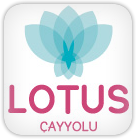 Sayın Lotus Sitesi Sakinleri,								Site Yönetimi tarafından 17/12/2019 Tarihinde Siz değerli Site Sakinlerimizin katılımı ile 4 (Dört) Maddelik Anket çalışması yapılmıştır. Anket çalışması sonucuna göre, 100 (Yüz) Site Sakinimiz ankete katılmış bulunmaktadır. Ankete katılan ve/veya katılmayan tüm Site Sakinlerimize teşekkür ederiz.Yapılan Anket çalışmasında alınan sonuçlar ekte tarafınıza sunulmuştur.Dairelerimizden iletişim kurduğumuz Sesli ve Görüntülü Diafon Sisteminde,PROBLEM VAR (75) PROBLEM YOK (18)KARARSIZIM (6)Mutfak Davlumbaz Koku Problemi;PROBLEM VAR (67)PROBLEM YOK (25)KARARSIZIM (7)Bina Zemin Giriş Hol Görselinden;MEMNUNUM (60)MEMNUN DEĞİLİM (26)KARARSIZIM (12)Asansör ve Daire Giriş Hol Havalandırmasında;PROBLEM VAR (31)PROBLEM YOK (54)KARARSIZIM (11)Çayyolu Lotus Sitesi 2020 yılı Kat Malikleri Olağan Genel Kurul Toplantısı, 26 OCAK 2020 Pazar günü saat: 10:30'de A5 Blok toplantı salonunda yapılacaktır. 26 OCAK 2020 Pazar günü yeterli çoğunluk sağlanamadığı takdirde söz konusu toplantı çoğunluk aranmaksızın 02 ŞUBAT 2020 Pazar günü saat: 10:30'de aynı yerde yapılacaktır.Sonuç olarak;Çayyolu Lotus Sitesi 2020 yılı Kat Malikleri Toplantısında ankette belirtilen işlerin oylamaya sunularak yapılıp yapılmayacağı konusunda karara bağlanması gerekmekte olup, Tüm Kat Maliklerimizin yukarıda belirtmiş olduğumuz tarih ve saatte toplantıya katılmalarını arz ederiz.Siz Sayın Site Sakinlerimizden konuya göstereceğiniz katılım için şimdiden teşekkür ederiz.SİTE YÖNETİMİ